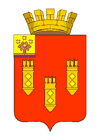 ЧУВАШСКАЯ РЕСПУБЛИКААДМИНИСТРАЦИЯ ГОРОДА АЛАТЫРЯОТДЕЛ ИМУЩЕСТВЕННЫХ И ЗЕМЕЛЬНЫХ ОТНОШЕНИЙРАСПОРЯЖЕНИЕ №  5г. Алатырь                                                                                                        «17» января 2023 г.На основании постановлений администрации города Алатыря Чувашской Республики от 30.12.2021 г. № 811  «О размещении нестационарных торговых объектов на территории города Алатыря Чувашской Республики», от 14 апреля 2017 г. № 299 «Об утверждении схемы размещения нестационарных торговых объектов, расположенных в городе Алатыре, на земельных участках, находящихся в муниципальной собственности, и на земельных участках, государственная собственность на которые не разграничена»:1.Объявить открытый аукцион на право размещения нестационарного торгового объекта на территории города Алатыря Чувашской Республики:Лот № 1 Право на размещение2. Заместителю начальника отдела Левашиной М. Н. организовать открытый аукцион на право размещения нестационарных торговых объектов, указанных в п. 1 настоящего распоряжения, в установленном порядке.3. Контроль за выполнением настоящего распоряжения оставляю за собой.Начальник отдела      			           	         		                    В.О. Пилина            Исп. Левашина М.Н. 8 (83531) 2-45-31 galatr_gki2@cap.ruО проведении аукционаИнформация об НТОПараметры НТОНомер по схеме1.27Месторасположениемикрорайон Стрелка, по смежеству с домом № 25Размер площади места размещения НТО, кв. м8 кв. м.Тип павильонСпециализация Ремонт обувиСрок действия договора5 лет, период осуществления торговой деятельности:    круглогодичноНачальный размер ежегодной платы за право на размещение НТО за указанный период осуществления торговой деятельности, руб.14 925,00Отчет № 158-2022 от  16.12.2022 г.Размер задатка, руб. (20 % от начальной цены аукциона)2 985,00Величина повышения начальной цены  права на размещение («шаг аукциона»), руб. (10 % от начальной цены аукциона)1492,50